Площадь ортогональной проекции многоугольника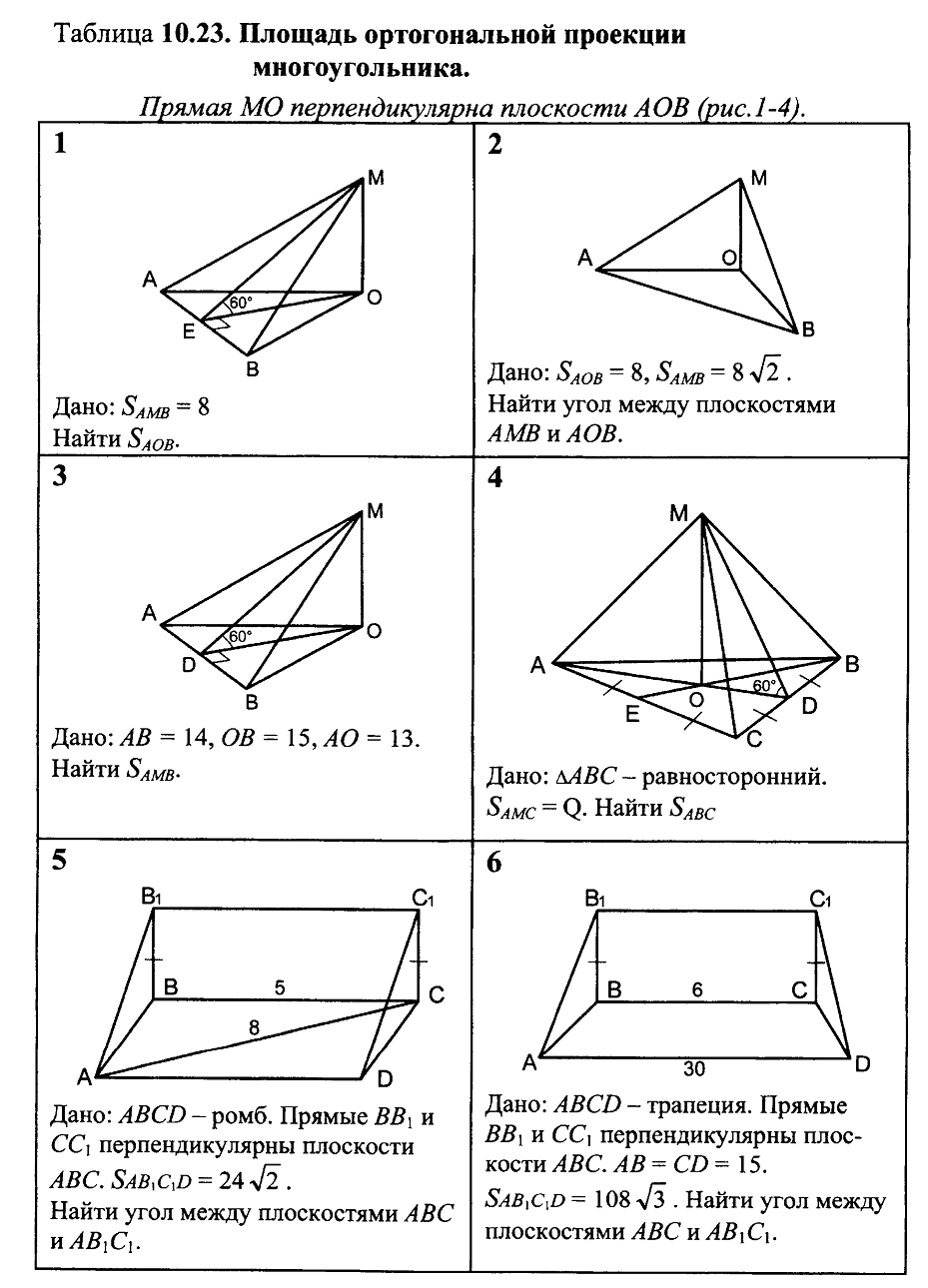 